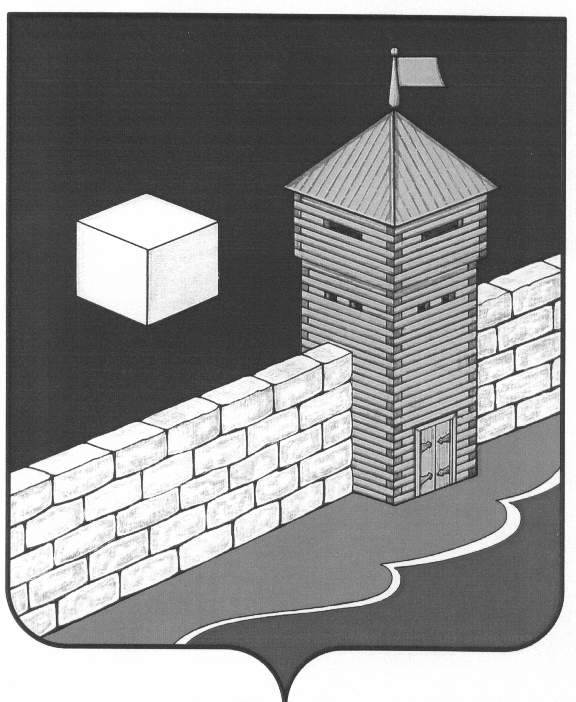 АДМИНИСТРАЦИЯ ЕТКУЛЬСКОГО СЕЛЬСКОГО ПОСЕЛЕНИЯПОСТАНОВЛЕНИЕ« 05» февраля 2021 года     №10   с. ЕткульО внесении дополнений в Постановление администрации Еткульского сельского поселения от 13 ноября 2014 года №112«О формировании фонда капитального ремонта на счете регионального оператора»В соответствии с частью 7 статьи №170 Жилищного кодекса Российской Федерации, Федеральным законом от 06.10.2003г. №131-ФЗ «Об общих принципах организации местного самоуправления в Российской Федерации», администрация Еткульского сельского поселения ПОСТАВЛЯЕТ: Дополнить перечень многоквартирных домов, которые формируют фонд капитального ремонта на счете регионального оператора, расположенного на территории Еткульского сельского поселения пунктом 57 следующего содержания:«57. с. Еткуль, ул. Ленина д. 54»Разместить настоящее Постановление в сети «Интернет», на официальном сайте администрации Еткульского муниципального района.Направить надлежащим образом заверенную копию настоящего Постановления в администрацию Еткульского муниципального района для предоставления региональному оператору – СНОФ «Региональный оператор капитального ремонта общего имущества в многоквартирных домах Челябинской области».Контроль за исполнением настоящего Постановления возложить на С.И. Зорина – заместителя главы Еткульского сельского поселения.Настоящее Постановление вступает в силу со дня его официального опубликования.ГлаваЕткульского сельского поселения                                                            А.В. Соколов